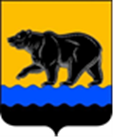 СЧЁТНАЯ ПАЛАТА ГОРОДА НЕФТЕЮГАНСКА16 мкрн., д. 23, помещение № 97, г. Нефтеюганск, Ханты-Мансийский автономный округ - Югра(Тюменская область), 628310, телефон: 20-30-54, факс: 20-30-63 е-mail: sp-ugansk@mail.ru_______________________________________________________________________________________ЗАКЛЮЧЕНИЕ на проект постановления администрации города Нефтеюганска «О внесении изменений в постановление администрации города Нефтеюганска от 01.10.2021 № 154-нп «Об утверждении порядка предоставления субсидии из бюджета города Нефтеюганска на финансовое обеспечение затрат АО «Юганскводоканал» по капитальному ремонту (с заменой) систем водоснабжения и водоотведения, в том числе с применением композитных материалов на территории города Нефтеюганска на 2023 год»Счётная палата в соответствии с пунктом 7 части 2 статьи 9 Федерального закона от 07.02.2011 № 6-ФЗ «Об общих принципах организации и деятельности контрольно-счётных органов субъектов Российской Федерации и муниципальных образований» проводит экспертизу проектов муниципальных правовых актов в части, касающейся расходных обязательств муниципального образования, экспертизу проектов муниципальных правовых актов, приводящих к изменению доходов местного бюджета.В целях проведения экспертизы представлен проект постановления администрации города Нефтеюганска «О внесении изменений в постановление администрации города Нефтеюганска от 01.10.2021 № 154-нп «Об утверждении порядка предоставления субсидии из бюджета города Нефтеюганска на финансовое обеспечение затрат АО «Юганскводоканал» по капитальному ремонту (с заменой) систем водоснабжения и водоотведения, в том числе 
с применением композитных материалов на территории города Нефтеюганска на 2023 год» (далее – Проект, Порядок).	Внесение изменений предусматривает дополнение текста Порядка ссылками на постановления Правительства Ханты-Мансийского автономного округа - Югры от 20.01.2023 № 27-п «О региональной программе Ханты-Мансийского автономного округа - Югры «Модернизация систем коммунальной инфраструктуры на 2023 - 2027 годы», от 31.10.2021 № 477-п 
«О государственной программе Ханты-Мансийского автономного округа - Югры «Развитие  жилищно-коммунального  комплекса  и  энергетики» и приложения № 6 к Порядку возможностью включения в состав комиссии для составления акта технического осмотра объекта представителя общественного совета по вопросам жилищно-коммунального комплекса при главе города Нефтеюганска.  	По результатам экспертизы замечания к Проекту отсутствуют.Председатель		                                           			С.А. ГичкинаИсполнитель:инспектор инспекторского отдела № 2Счётной палаты города НефтеюганскаБатаева Лариса НиколаевнаТел. 8 (3463) 20-39-48Исх. от 15.06.2023 № СП-379-3 